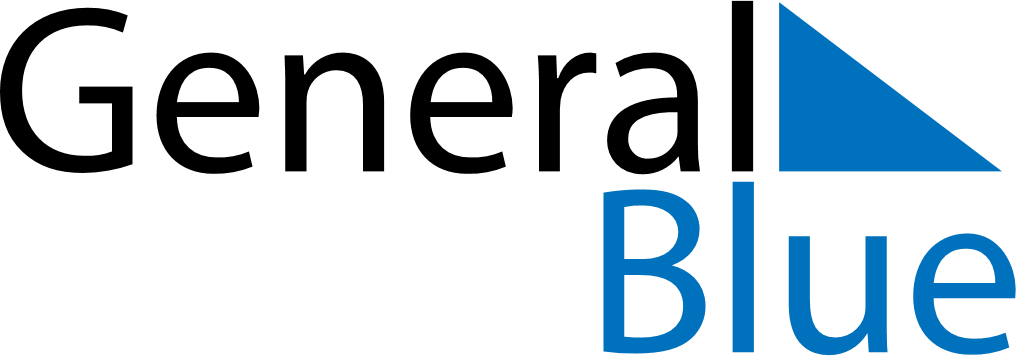 October 2025October 2025October 2025HondurasHondurasMondayTuesdayWednesdayThursdayFridaySaturdaySunday12345Soldier’s Day6789101112Columbus Day1314151617181920212223242526Armed forces Day2728293031